03.08.2022 заведующим отделения социально - правовой помощи ОГКУСО СРЦН «Открытый дом» Кондратьевой А.В. для сотрудников центра проведена лекция на тему: «Соблюдение антикоррупционного законодательства. Профилактика коррупционных правонарушений в ОГКУСО СРЦН «Открытый дом». В завершении лекции сотрудникам было предложено пройти тестирование для закрепления знаний.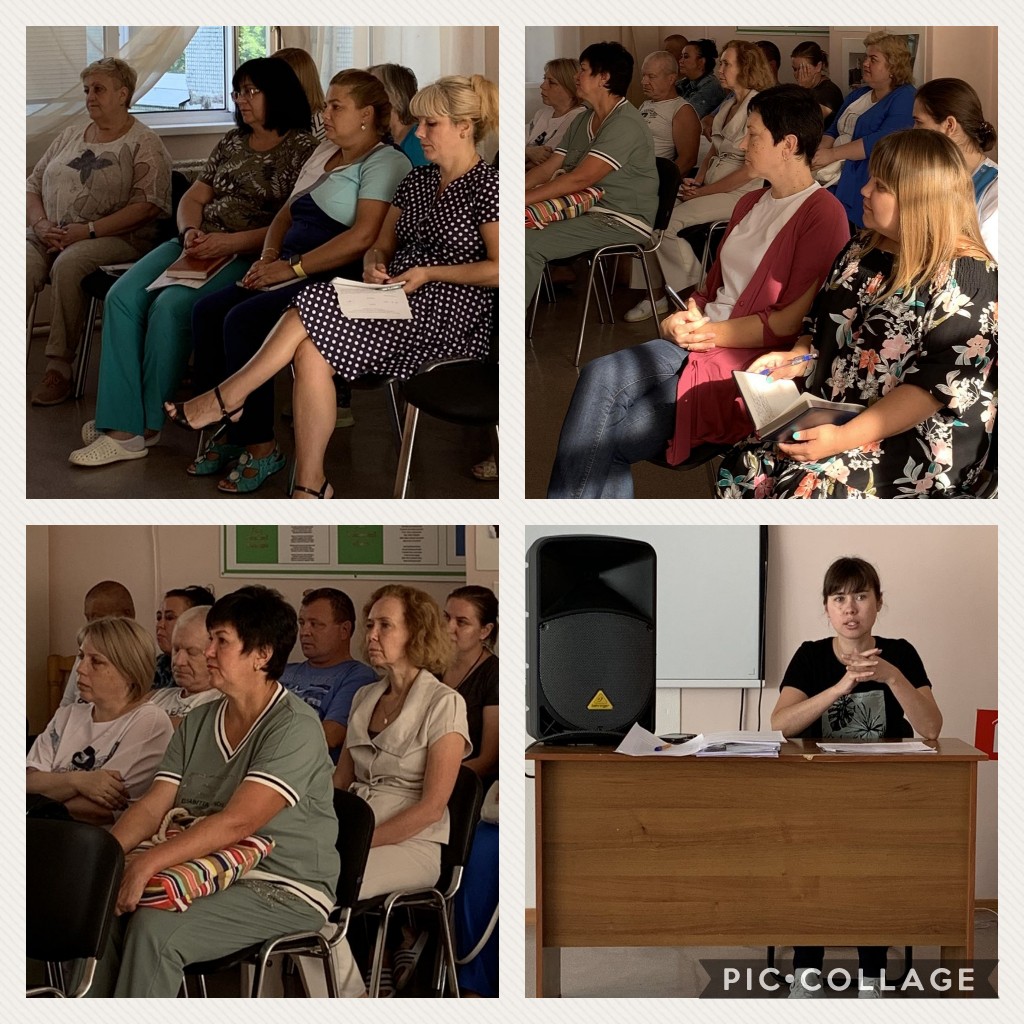 